Fauquier Excellence in Education Foundation36th Annual New Teacher Dinner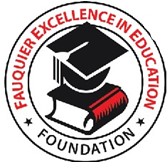 Thursday, August 8, 20195:30pm-8pmFauquier Springs Country Club9236 Tournament Drive, Warrenton, VA  20186Join us for this long-standing community tradition as wewelcome our new educators to Fauquier County.This year's event will feature great music,a festive Italian dinner,2019 Teacher Grant recipients and more.Tickets are $60 and include your sponsorship of one new teacher.
If you cannot attend, please consider sponsoring one or more teachers.
Donations of any amount are appreciated!
FEIEF is a 501(c)(3) Donations are tax-deductible to the extent allowed by law.NAME: ______________________________________________________EMAIL: ______________________________________________________Payment:
______ Check: (Make payable to Fauquier Excellence in Education Foundation)
______ Credit Card: Master Card _____Visa_____ American Express_____
Card#_________________________________________________________
Exp. Date_________________ CCV:__________ Zip Code: ______________Scan or mail registration and payment by Thursday, July 25th to:Mail: Excellence in Education P.O. Box 512, Warrenton, VA 20188Email: Joan Roach at joan.roach@TFB.bank or Ron Ferrell at rferrell@ucmplc.com_____YES! I will attend! $60 covers my dinner and one new teacher$_____________I would like to sponsor additional teachers @ $30 each$_____________I cannot attend, but will sponsor new teachers @ $30 each $________TOTAL:$________